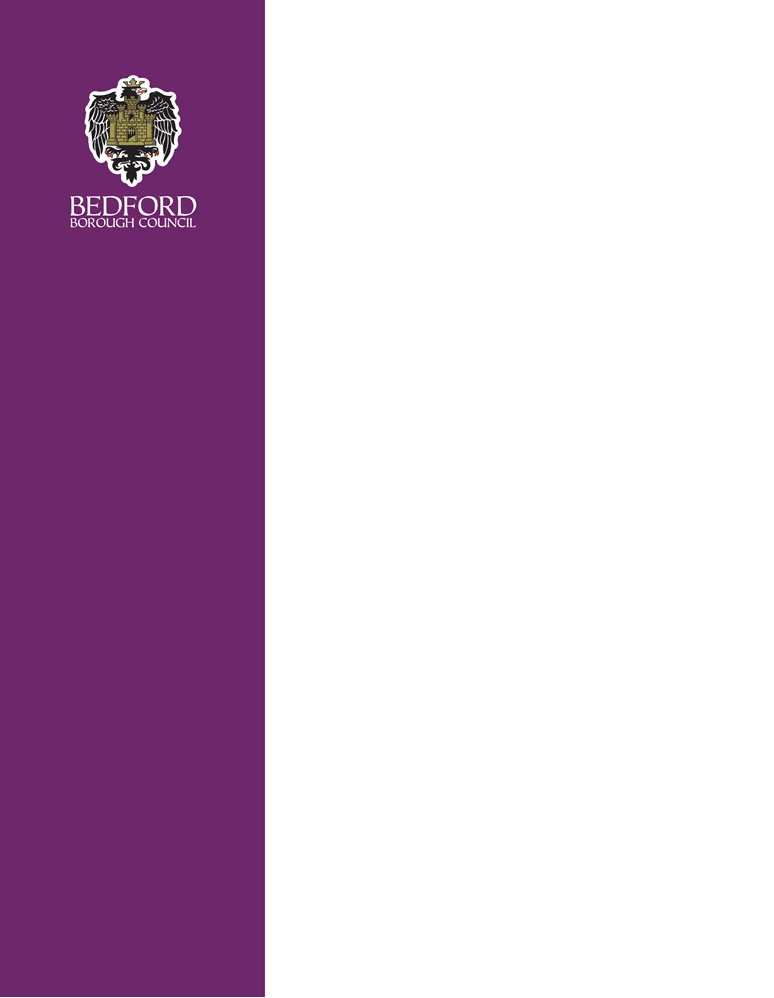 INTRODUCTION This Code of Practie is the current version. A Code of Practice is defined as "Principles, values, standards, or rules of behaviour that guide the decisions, procedures and systems of an organiation in a way that contributes to the welfare of its key stakeholders, and respects the rights of all constituents affected by its operations." Bedford Borough Council (BBC) has installed a CCTV System throughout Bedford town centre and the borough. The core of the system are cameras owned and maintained by Bedford Borough Councilsome cameras owne Parish Councils or individual Wards within the boroughhave been incorporated into the system in order that they can be operated and monitored on their behalf within the BBC control centre. The core BBC owned system currently comprises cameras although this is subject to change by expansion or reduction subject to circumstancesBBC also deploys and operates a number of networked deployable ASB hot spot cameras from the same control centre and for the purposes of this code are considered part of the CCTV ystem.  This inventory includes portable stand-alone cameras used when it is considered the best way to achieve a particular objective.There are a number of Automatic Number Plate Recognition (ANPR) cameras at strategic locations throughout the borough. Thowned and operated by Bedfordshire Police. While BBC CCTV receives ANPR data from the police via a dedicated link it does not own or maintain its own ANPR equipment within the BBC control room.Other departments in the council e.g. Parking ervices may deploy and use cameras capable of obtaining and storing ANPR data for the purposes of the management and charging regimes in ouncil car parks.  Some of the system CCTV cameras are in a position or may have resolution and discrimination that will capture vehicle registrations from time to time but it is not purpose of the camera. Any vehicle registrations are considered personal data under the DPA and GDPR and will be treated accordingly.All cameras on the system are ‘overt’ and not covert.  Signage will be displayed at key points around the perimeter of the system warning that members of the public are entering a zone covered by CCTV and giving the following detailsThe Data controllerThe contact number of those charged with the day to day operation of  the systemAny other information	An example of signage is at Annex ANotwithstanding the overt and open nature of the cameras in the system, it is possible and probable that on occasion the need will arise for the police or council officers to use the cameras in operations requiring directed or covert monitoring and which falls under the auspices of the Regulation of Investigatory Powers Act (RIPA). Each request is assessed by the CCTV management on a case by case basis to ensure it meets the necessary criteria and that the correct RIPA paperwork is submitted.  For rules and procedures of surveillance using RIPA see 71-9In addition to the core system BBC monitors networked third party cameras via internet connectivity.  These systems cover local or other businesses and do not form part of BBC’s Public Space CCTV system however the principles herein apply equally to the use systems monitored by BBC operators and the same guidelines and will be applied.Since the initial commissioning of the system as a CCTV control room the Control room itself has evolved into a multi-functional control room with emergency planning, Highways, third party fire response and other roles being operated within it. The conditions and responsibilities applicable to the service provided to these third parties are contained under separate Service Level Agreements.  AGREED PRINCIPLESThe code of practice has been agreed with the police and forms the basis for the operation of the BBC CCTV system by the staff involved in operating the system be they ‘in house’ managers or contracted staffThe code of practice should be read in conjunction with the operational for the day to day running of the system. These documents are listed at Annex BThis code of practice has been written to comply within the existing legislation, regulations and CoP’s including The Data Protection Act 1998, GDPR and Data Protection Bill 2017Human Rights ActProtection of Freedoms ActICO Code of PracticeCamera Commissioners Code of PracticeRegulation of Investigatory Powers Act	For details of the provisions of these acts see Annex C The Data Controller for the system is the Chief Executive of BBC.  The day to daymanagement of the system is  the Community Safety Team. A diagram of responsibilities is at Annex D SYSTEM OBJECTIVESThe objectives of the system are to fulfilled under the provisions laid out in the GDPR Article 6(1)(e) in that “processing is necessary for the performance of a task carried out in the public interest or in the exercise of official authority vested in the controller”The objectives covered under this article include:To detect and deter crime by providing oversight and monitoring of Bedford town centre, its shopping areas, car parks and other locations where members of the public may frequent and where there is an actual or perceived fear of crimeTo provide an effective system for the identification and arrest of offendersTo assist the courts in criminal and civil actions by providing evidence in a non-partisan, neutral, professional manner and in accordance with the provisions of the DPA  GDPR.To provide a management tool for effective regulation of the environmentTo promote and improve the publics sense of wellbeing and safetyin the town centre and surrounding areasTo perform any roles that utilie fully control rooms capability of a 24/7/365 nstallation and offer services that help recover the costs of its core servicesSTAFFINGThe BBC CCTV control room is staffed and accessed by fully trained personal supplied under contract. At present the staff are provided by BROADLANDS ltd. Company details are at Annex E.  The contractor is to ensure that the staff areTrained by an accredited external organiation prior to taking up postCleared to the relevant standard (DBS and SIA) and this clearance is to be kept under review as stipulated by regulationsTrained internally on the systems, geographical areas and local prioritiesThe contract stipulates two persons to be on duty 24/7365 unless agreed with the CCTV Officer or other responsible council officers. The contractor maintains procedures to ensure that the control is fully manned at all times.The presence of a supervisory grade, either the Broadlands CCTV manager or his deputy will form part of the shift for the Council’s core working hours for liaison purposes.The contractors staffing arrangements must take account of the Display Screen Equipment (DSE) regulations with regards to regular, checks of eyesight and equipmentStaffing arrangements should allow for break time as allowed under the DSEThe contractor provides and maintains a set of simple, clear concise Standard Operating Procedures (SOP) or Assignment Instructions (AI) to cover all aspects of the operation of the control room as agreed by the BBC CCTV Officer.  The CCTV officer can make alterations to these with the agreement of the contractorThe contractor will ensure that the operators are correctly dressed as laid out in the original tender and their own procedures.The CCTV Officer will hold regular meetings with the contractor to ensure a good working relationship is maintained and any problems are addressed. Both sides will ensure that any such problems are properly documented.BBC will not overburden the current staff and their core role with additional duties if such duties have not been ergonomically assessed and costed. Where there is an affirmed need for additional duties, the contracted company will ensure additional staffing is procured commensurate with any new duties and BBC will if necessary adjust payments accordingly.OPERATIONS – MONITORING In total BBC CCTV monitors  CCTV Council and third party cameras (as at ). The Council cameras are located in the streets, at road junctions, in multi-storey and other car parks, in pedestrian areas and in shopping centres. Many of the other cameras hird party cameras’ owned by local and remote businessesMost BBC cameras are ‘pan, tilt and zoom’ (PTZ) cameras but many are static. In any event most will be left in the ‘monitoring’ status as described in Home Office Guidelines.Notwithstanding the situation described in para 5.2 below, BBC CCTV operators are authorized to use the cameras, when justified in doing so, to use any camera up to HOSDB identification standard i.e. to acquire close up sufficient to identify an individual. The type of justification will include  from police control rooms or any other trusted source. All such will be logged in the control room diary.  Operators can also refuse to heed such requests if they think the monitoring is excessive, unjustified or based on out of date o incorrect intelligence. Operators must remember that failure to show due diligence when carrying out requests to monitor can result in actions against them.Operators can transfer the images from designated ‘spot’ monitors to the control room of Bedfordshire police.  This is subject to the data sharing agreement shown at Annex FBedfordshire Police has a capability for C3 of the core BT based fibre camera system. This capability is currently deactivated but could be re-activated if required, e.g.in the event of closure of the main BBC CCTV centre or other emergency or a Silver/Gold level response. OPERATIONS - RECORDINGThe aily routine and operational procedures are detailed in the control room SOPs or AIs. These are listed in nnex B. The control room will be staffed by two persons as per para 3.a-e with one person present in the control room at all times e.g. if for any reason the other operator has to leave temporarily for meal or comfort breaks.  Unless agreed by the manager both operators are to be present in the control room/rest room/kitchen or stores area and are not to leave the building unless relieved.Recording – All cameras in the system are set to record 24/7/365.  The Data Protection Act (DPA) the GDPR and Information Commissioners Officer (ICO) recommends that data is not kept for longer than is necessary.  Most CCTV rooms nationally have opted for the retention of the routine recordings for a calendar month, as most criminal or other incident activity will have come to attention within that time. Due to the nature of the current technology, torage requirements  fluctuate depending on the compression techniques used and the amount of activity at a given camera. When this happens manual deletion will be performed as per para 5.4.below.  Records will be kept of any  and the reasons for them. The ouncil is not responsible for any failure of the system to record the full calendar monthRetention of data beyond the target retention period will be subject to review and manual deletion implemented should automatic over-recording not occur or a longer period is deemed operationally necessary as per para 5.5 below. The contract Manager or his deputy will be responsible for regular review and management of the target retention scheme.If an incident occurs that is likely to be subject to a request for data e.g. road traffic accident, and experience shows that there is a significant lead time prior to any request for data to be made, the Control Room manager may authorie retention of this footage for a period beyond the target retention period.  He will regularly review this data and delete after a reasonable additional retention periodAll requests for data to be used as evidence will be considered on a case by case basis.  There is no automatic right for the police or other officials to obtain evidence.All requests will be in writingNo evidence will be sent through the internal or external mail unless authorized by the manager.  Such material will be risk assessed as to the consequences of loss. ACCESS - OPERATIONALThe CCTV room is a restricted area due to the large amount of personal and incident data being collected, the sensitive nature of some of the operations conducted there and for the security of the staff performing the work. The Police while key partners are not exempt from the need to arrange visits in advance unless under the circumstances in 6.3c belowAccess is strictly controlled. The expected procedure will be as followsThe use of an access control list. The current list is shown at Annex GPrior arrangement and agreement in writing of the CCTV Officer or control room manager. Initial details may be arranged over the telephone but this must be confirmed in writingUnder certain circumstances e.g. emergency police operations then access will be granted without written agreement but the visitors log and operations will be completed giving reasons why.All visitors will sign into a visitors log and be entered into the daily log by the duty operators.The granting of access is subject to certain conditions including the requirement to assent to limited searches of their persons or any articles they may carry about themRIPAControllers shall have due regard to the privacy of the individual and shall be sensitive to the privacy of people living and working in the own entre and other public open space areas.Private residences may come into view only as part of a wide angle or long shot or as a camera is panning past them.  Consideration should be given to the digital masking of private and business windows in regular view and particular consideration given to specific requests regarding individual’s privacy.	The controller may allow a private residence to remain in view at a level that allows the identification only when that controller has significant justification for doing so.  Directed observation of individuals should only be undertaken for good reason and for purposes and key objectives as set out in this Code of PracticeDirected observation/surveillance must be carried out in accordance with the Regulation of Investigatory Powers Act 2000 (RIPA).A RIPA authorisation is not required for the immediate response to emergent or unforeseen incidents which includes the observed illegal entry of premises by persons being monitored, crime, health and safety or other public safety e.g. fire, flooding or other emergencies.RIPA authorisations the PoliceBedford Borough Council or other enforcement agency.  No directed surveillance may be carried out prior to the receipt of formal written, faxed or emailed confirmation of a RIPA authorisation.  This confrmation must contain the following:  (A copy of the actual RIPA form itself would not normally be provided or required)The RIPA authorisation unique reference number.The authorising officers name and contact details.Any operational name or reference.What the RIPA authorises CCTV staff to do.Who or what the surveillance is directed atAn ‘Urgent’ RIPA authorisation can be issued verbally without a reference number at the time.  It would be expected that the Police would have an authorising officer of sufficient rank on duty to issue and justify that request.  Careful confirmation should be sought in such circumstances and the CCTV Manager advised at the earliest opportunity, and in advance where possible.  An emailed confirmation must always be obtained in such circumstances. The name rank and shoulder number of the officer making the verbal request must be noted request made and logged at the time of the verbal request to receive the formal information shown at para 7.7 as soon as possible .Consideration must be given to the security of the operation and the safety of covert officers who may or may not be made known to CCTV control room staff.  Police RIPA authorisations in particular will often have very restricted circulation and patrol officers/ control room staff may have been deliberately excluded for operational security reasons.  Care must be taken with any radio or any other communications.  Guidance must be sought from the authorising officer or the Police officer posted to the control room for the duration of operational proceedings.ACCESS – NON OPERATIONAL OR PR VISITSVisits to the control room are to be strictly controlled.  With the exception of checks as mandated by regulations, e.g. spot check by officials of the Information ommissioner’s ffice, all visits are to be arranged with the consent of the CCTV Officer or the Control Room anager and with 14 working .  Notwithstanding the need for spot checks or governance checks, these visitors are to be ID checked and validated by the agency.With the exception of the circumstances in para 8.1 and 8.2isits are to be arranged and confirmed in writing (email is acceptable) and subject to cancellation should operational matters require itMembers of the public can be admitted for the purposes of maintaining transparency but this is subject to checks being carried out to confirm that any visitor is not subject to an ongoing criminal or civil case.EMERGENCY CLOSUREAs well as being a CCTV hub the control room performs the majority of the councils out of hours functions as well as other functions under SLA which have an immediate impact on the ability of council departments and organiations to perform safeguarding and emergency procedures. It is imperative that these functions are transferred to a competent host. These include BBC Highways OOA functions and BPHA CCTV and fire alarm responsesBPHA – Monitoring of BPHA buildings is to covered in the appropriate SLAReasons why the control room will be closed and evacuated include:Bomb threatsFireTemporary unavailability of staff due to sickness, weather conditions or similar unforeseen circumstances	The operators will follow the relevant SOPs and AIs	In the event of such circumstances the operators will, time permitting before 	leaving the control room or as soon as possible afterwardsInform Bedfordshire police control roomInform the Highways duty officer. Inform the BBC duty officers and CCTV officersThe last operator(s) to leave will take the hand held radios and mobile phone so listening watch can be maintained on all nets and contact kept with the various duty officers and police. Should police or other emergency services require access the duty operators or in their absence the nominated contract manager or council officer will be available to give access to the police and assist in any reasonable requests to facilitate seizure of evidence or clearance of the current emergencyALTERNATIVE CONTROL CENTRESLimited viewing of the system is available atBorough Hall RELEASE OF CCTV DATA - POLICE OR OTHER INVESTIGATORSThe police are afforded access to the control room on the understanding it is work related and some notice has been provided and as agreed in the information sharing agreement. The current information sharing agreement with Bedfordshire police is referenced CF/2010/09794.  Casual visits are discouraged and should be pre-arranged even if at relatively short notice e.g. a quick call due to a priority need for access.Police should show ID Sufficient warnings are apparent in CCTV to ensure visiting officers are aware of their and the councils responsibilities under the Requests for stills will be authoried by the CCTV Manager,  or Council Lead Officer.  Operators will contact one of the above before releasing stills.Particular care will be taken when dealing with any material relating to juveniles.All evidence will be handled in accordance with maintaining an auditable chain of custody and be accompanied by the related statements. Evidence will be secured in the approved evidence bags and seals as agreed and supplied by the police. Once released the CCTV staff will not retain back-up copies unless authoried by the CCTV Manager or Council Lead OfficerRELEASE OF IMAGERY TO THE PUBLIC (SUBJECT ACCESS)Subject access of an individual to data concerning that individual is enshrined in the DPA and GDPR. There are some occasions when such a request can be refused, for example that the individual is subject to an ongoing investigation and the release of the data would prejudice that investigation. Any request for subject access must be returned as soon as possible and in any event within one month.  Instructions for submitting a subject access request are at Annex H and is available on the ouncil website. RELEASE OF IMAGERY TO THE PUBLIC OR OTHERS UNDER SECTION 37 DPA AND DATA PROTECTION BILL The BBC CCTV system will release imagery without prejudice if the data may be required for forthcoming legal matters including civil cases.  This includes prospective litigation where the exact circumstances surrounding the decision to go to court is in question and the CCTV evidence will be germane to that decision making process.Requests for such imagery e.g. by contesting insurance companies must beBe case referenced or have some identifiable reference numberBe paid for at an agreed feeBe released in a safe and secure mannerRemain copywrited to BBC CCTV unless agreed in writing or authoried by legal authorityFREEDOM OF INFORMATION (FOI) REQUESTSThe procedure for freedom of information requests should be processed through the main Borough Council FOI officer who can be contacted at:Freedom of InformationBorough HallCauldwell StreetBedford  MK42 9AP	freedomofinformation@bedford.gov.uk Responses should be made within EMERGENCY PLAN/CIVIL CONTINGENCIESCCTV can be a key tool in monitoring civil contingency or emergency planning situations.  This can range from localied to wide area disturbances e.g. local fire on which CCTV could relay information to attending blue light services or widespread disruption of roads due to bad weather, flooding and terrorist incidents.  When this activity causes use of the cameras to view areas normally considered private areas, operators will use their judgement and should be able to justify such actions subsequently. THIRD PARTY SYSTEMSThe BBC CCTV Control Room Staff monitor a number of Third Party Systems under SLA.  These include:BPHA CCTVACE Installed CCTV at Business premisesParish Council SystemsKempston Town Council CCTVRiverside North Leisure Complex CCTVA list of Third party sites monitored from the CCTV control room is at nnex IBODY WORN VIDEO (BV)Body worn video worn by ouncil enforcement and other officers is not ‘closed circuit CCTV’ as such and does not currently form part of the BBC Public Space CCTV system and is .A. Signage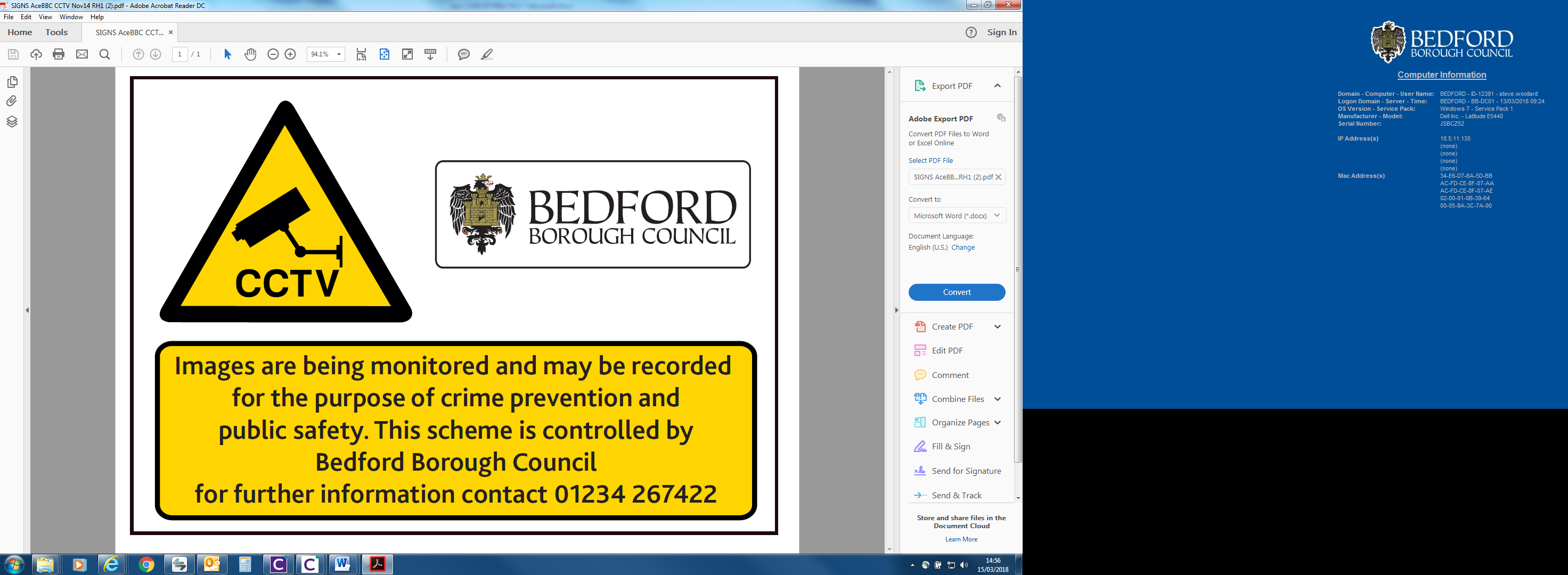 B. List SOPs and Assignment InstructionsC. Relevant Acts, Regulations and COPs GoverningHuman Rights ActProtection of Freedoms ActICO Code of PracticeCamera Commissioners Code of PracticeRegulation of Investigatory Powers ActD. Diagram of responsibilitiesCEO (Data Controller)Director nvironment Regulatory ervices ultureCommunity afety esilience Manager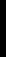 CCTV lead OfficerCCTV Contract Manager and CCTV Monitoring Team (Broadlands)E.	Broadlands Company details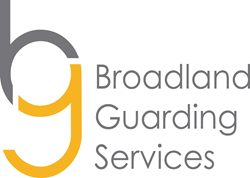 Broadland Guarding Services LtdDelta HouseVulcan Road NorthNorwichNorfolkNR6 6AQF.	Information sharing agreementsG. Access ListData Protection Legislation Subject Access Procedure  (SAR)1.	Example of the SAR Procedure used by Bedford Borough CouncilIndividuals have the right to access their personal data. This is commonly referred to as subject access. Individuals can make a subject access request verbally or in writing.The Council will respond within one month.There is no fee chargeable unless the requests are unnecessarily repetitive or vexatious. The council does have the right to refuse to comply with a request but must be able to justify any such refusal evidentially.Data Subject:The person that the information is aboutWho to contact: Customer Experience and Digital SystemsRiverside BuildingBedford Borough CouncilCauldwell StreetMK42 9APEmail: Freedom.information@bedford.gov.ukTelephone - Contact Centre 01234 276900						2.	Requirements – Proof of Identification:The reason we ask for proof of identification with CCTV is that it can be considered sensitive biometric information.  Proof of identity will help to maintain the security of the information we hold about requestors and others and to ensure that we do not release your personal information to anybody else.  Any documents  to us will be returned will keep the level of identification requested proportionate to the sensitivity of the images. will let know what to bring or send and where to deliver or send it.Bedford Borough Council will not release information without proper authority, and reserves the right to request further proof of authority or identity if necessary. Party Sites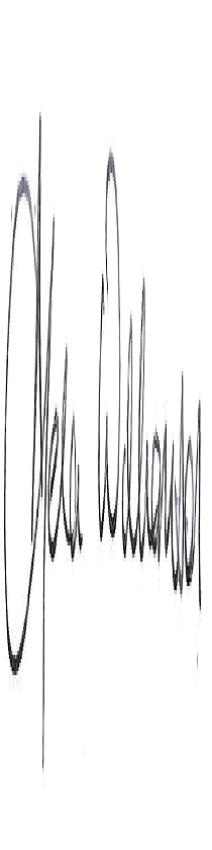 Doc Ref:CCTV COPVersion / Revision:v1/r1Issue Date:Review Date:Author:DOCUMENTControl Room Operations Training ManualHealth & Safety Risk AssessmentTimegate booking on/off and check callsGuidance Rest Break DocumentationMissing Check Call ProcedureTelephone Bomb Threat ProceduresControl Room Operations Training ManualCCTV Operator Job DescriptionRadio ProceduresShift Swap Approval RequestHoliday FormActPurposeThis Code of PractieTransparency to PublicICO CCTV Code of PractieGuidance as to use fo CCTVCamera Commissioners COPGuidance as to use fo CCTVRegulation of Investigatory Powers ActGuidance as to the use of Directed and covert surveillanceProtection of Freedoms ActGeneral Legislation on FreedomData Protection ActGeneral Legislation on Data Protection for personal data including CCTV imagesGeneral Data Protection RegulationsGeneral Legislation on Data Protection for personal data including CCTV images from 25/5/18Crime and Disorder Act General Legislation giving guidance to measures that can be used to combat crime and disorder and partnership workingHuman Rights Act UK Enactments of Human Rights ActData Protection Bill/Act 2018Bedfordshire PoliceCF/2010/09794Unrestricted AccessCEODirectorCCTV Lead OfficerCCTV StaffGovernance Inspectors (ICO, SIA)Sign in at entranceAccess on RequestPolice StaffCouncil OfficersPartner Organizations RepresentativesThird Party Business PartnersFire Brigade Officers on dutyRequest in writing, email or telephone appointmentSign in at entranceMembers of Public for SARMembers of Public for Public RelationsAny other personFormal RequestSign in at entranceCompany / Organiation NameKempston Town CouncilBrickhill Parish Council Woodlands ParkGreat Denham Parish CouncilRiverside NorthACE Fire and Security SLA Schedule 1 Companies